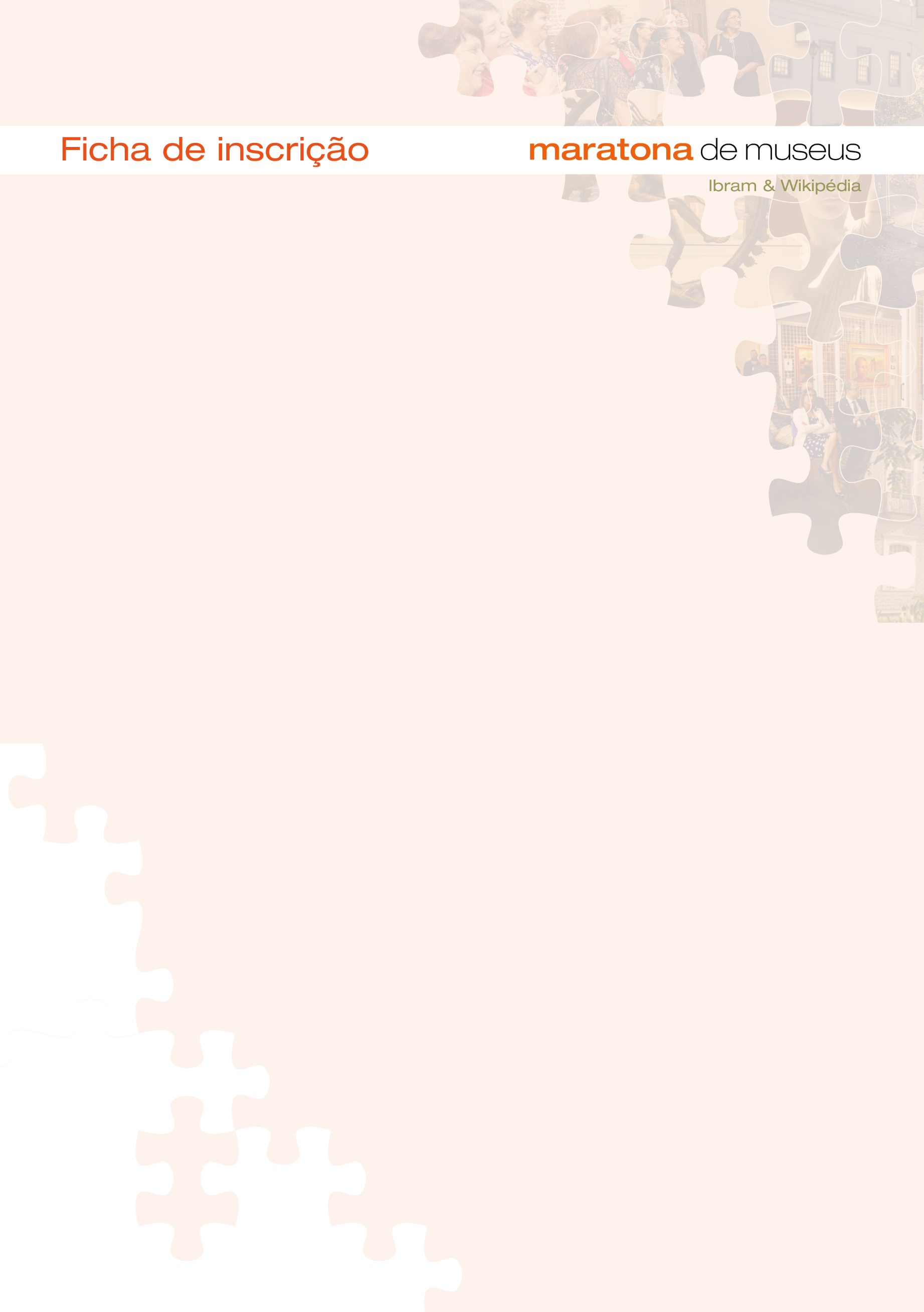 DADOS DO MUSEU	DADOS DO PARTICIPANTE	INSTITUIÇÃO: INSTITUIÇÃO: ENDEREÇO:ENDEREÇO:CIDADE:CIDADE:EMAIL:EMAIL:TELEFONE:TELEFONE:O MUSEU POSSUI PÁGINA NA WIKIPÉDIA?O MUSEU POSSUI PÁGINA NA WIKIPÉDIA?(   ) SIM(   ) NÃONOME:NOME:ÁREA DO MUSEU EM QUE TRABALHA:ÁREA DO MUSEU EM QUE TRABALHA:FUNÇÃO NO MUSEU:FUNÇÃO NO MUSEU:EMAIL:EMAIL:TELEFONE:TELEFONE:LEVARÁ NOTEBOOK?LEVARÁ NOTEBOOK?(   ) SIM(   ) NÃOCONHECE A WIKIPÉDIA?CONHECE A WIKIPÉDIA?(   ) SIM(   ) NÃOJÁ POSSUI PERFIL (LOGIN) NA WIKIPÉDIA?JÁ POSSUI PERFIL (LOGIN) NA WIKIPÉDIA?(   ) SIM(   ) NÃO